90° branch AB 200-200<data>
<p class="FT">Packing unit:</p>
</data>
 1 piece<data>
<p class="FT">Range:</p>
</data>
 K
<data>
<p class="FT">Article number:</p>
</data>
 0055.0387<data>
<p class="FT">Manufacturer:</p>
</data>
 MAICO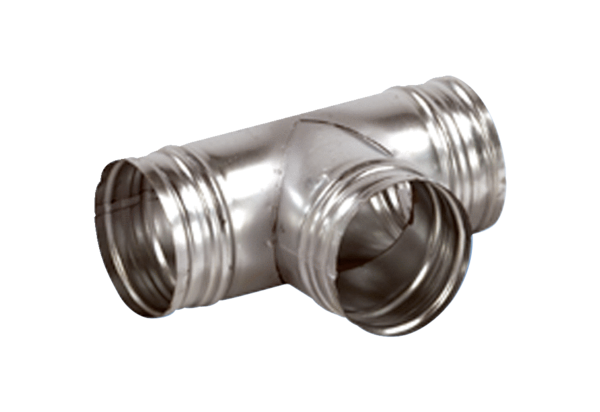 